2.pielikums 
Ministru kabineta 
2012.gada 9.oktobra noteikumiem Nr.694Projekta iepirkumu plāns(Pielikums grozīts ar MK 24.09.2013. noteikumiem Nr.899)Piezīme.1 6., 7. un 8.punktu neaizpilda, ja uz iepirkumu attiecas Ministru kabineta 2012.gada 9.oktobra noteikumu Nr.694 "Eiropas Ekonomikas zonas finanšu instrumenta un Norvēģijas finanšu instrumenta 2009.–2014.gada perioda vadības noteikumi" 52.punkts.Piezīmes.2 Preču un pakalpojumu klāsts un veicamo būvdarbu saraksts, par kuriem paredzēts slēgt iepirkuma līgumu.3 Plānotā līguma summa, ņemot vērā visu iepirkuma līguma darbības laiku.4 Plānotā iepirkuma procedūra atbilstoši Publisko iepirkumu likumam. Ja iepirkuma procedūru veic atbilstoši Ministru kabineta 2013.gada 4.jūnija noteikumiem Nr.299 "Noteikumi par iepirkuma procedūru un tās piemērošanas kārtību pasūtītāja finansētiem projektiem".Nr.
p.k.1.Finanšu instrumenta nosaukums2.Programmas apsaimniekotājs3.Aģentūra4.Projekta nosaukums5.Iepriekš noteiktais projekts (atzīmēt, ja attiecināms)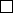 6.Projekta identifikācijas Nr.17.Līguma/vienošanās Nr.18.Līguma/vienošanās noslēgšanas datums19.Līdzfinansējuma saņēmējs10.Reģistrācijas Nr.11.Juridiskā adreseNr.
p.k.Līguma priekšmets2Paredzamā līgumcena3Iepirkuma procedūra4Iepirkuma procedūras izsludināšanas termiņš 1. 2. 3.Atbildīgā amatpersona(vārds, uzvārds)TālrunisFakssE-pastsDatums(dd/mm/gggg)(paraksts)Z.v.